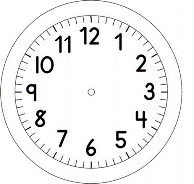 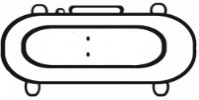 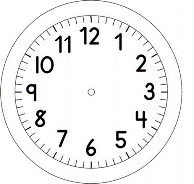 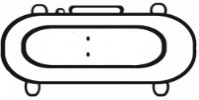 MATEMÁTICANA DECOLAGEM DE UM FOGUETE, A CONTAGEM É CHAMADA REGRESSIVA PORQUE É FEITA DE TRÁS PARA FRENTE. VAMOS RECITAR E REGISTRAR A CONTAGEM NO QUADRO ABAIXO.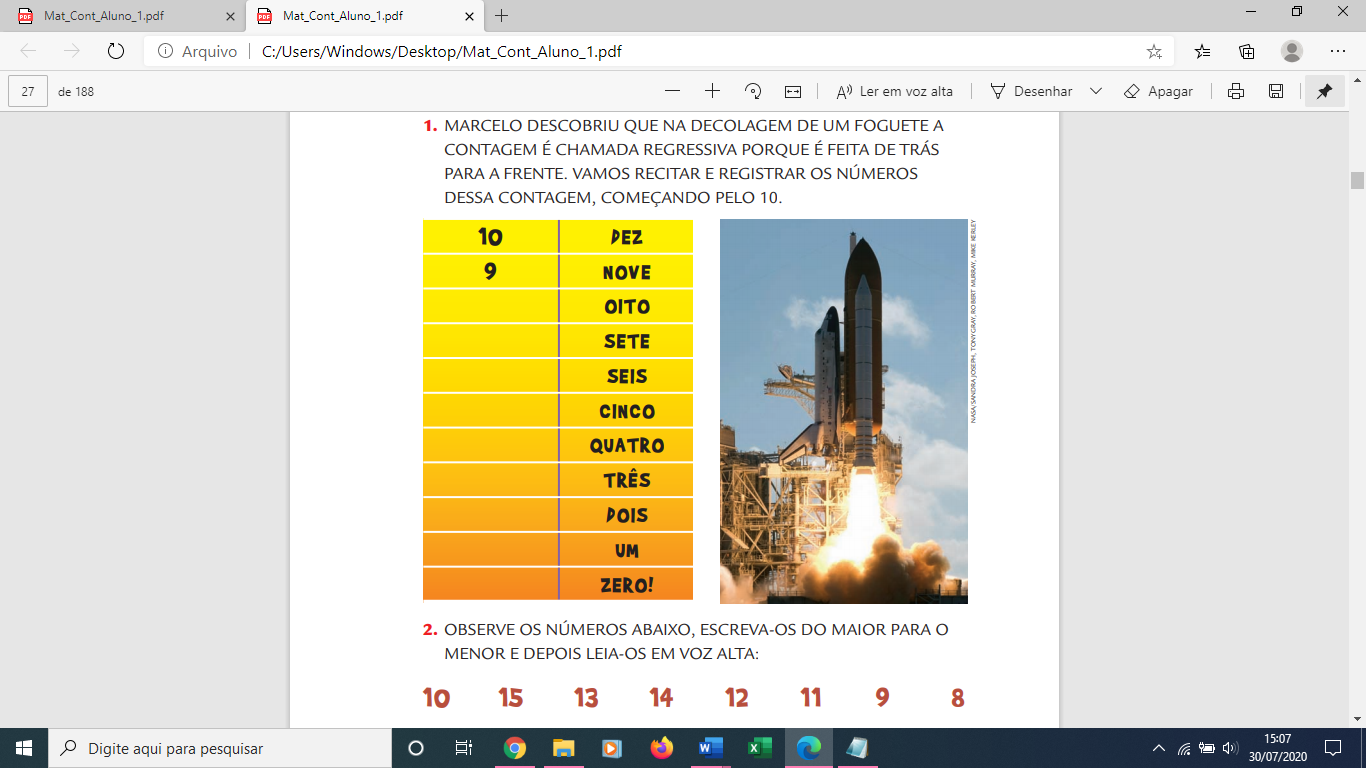 I-DESCUBRA O SEGREDO DOS NÚMEROS ABAIXO E CONTINUE A SEQUÊNCIA.QUAL É O SEGREDO?___________________________________________________________________________QUAL É O SEGREDO?___________________________________________________________________________QUAL É O SEGREDO?___________________________________________________________________________II-CADA FORMA GEOMÉTRICA REPRESENTA UM NÚMERO. DESCUBRA O NÚMERO REPRESENTADO E ESCREVA AO LADO DA FORMA.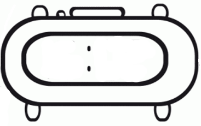 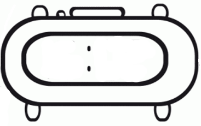 2018161425201510036930282322